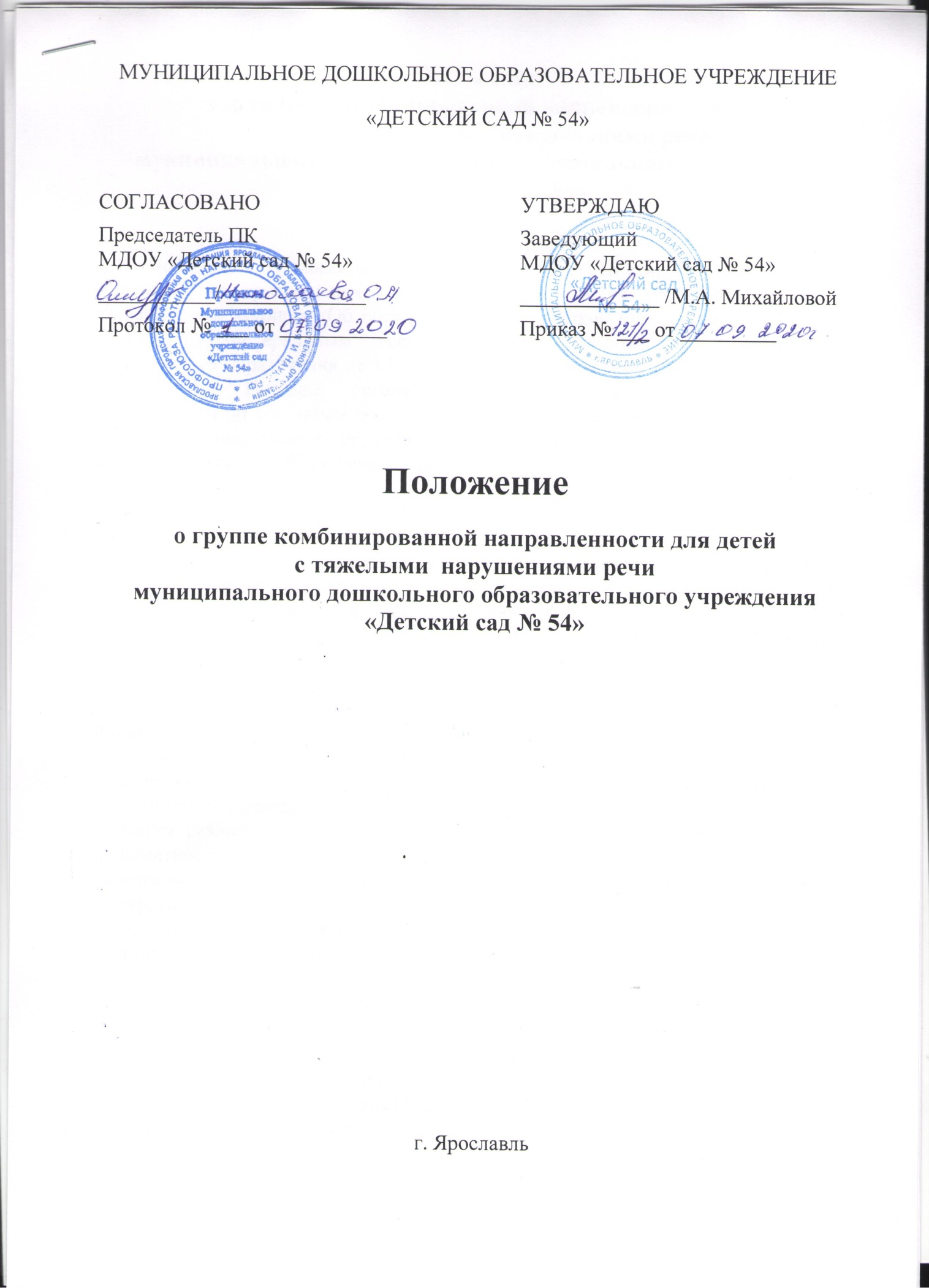 МУНИЦИПАЛЬНОЕ ДОШКОЛЬНОЕ ОБРАЗОВАТЕЛЬНОЕ УЧРЕЖДЕНИЕ «ДЕТСКИЙ САД № 54»Положение о группе комбинированной направленности для детей с тяжелыми  нарушениями речимуниципального дошкольного образовательного учреждения «Детский сад № 54»г. ЯрославльПоложениео группе комбинированной направленности для детей с тяжелыми  нарушениями речимуниципального дошкольного образовательного учреждения «Детский сад № 54»1. Общие положения1.1. Настоящее Положение разработано в соответствии с распоряжением Министерства просвещения Российской Федерации от 06.08.2020 г № Р-75, Федеральным законом «Об образовании в Российской Федерации» №273-Ф3 от 29.12.2012, Федеральным государственным образовательным стандартом дошкольного образования от 17.10.2013 №1155, Приказом Минобрнауки РФ «Об утверждении Порядка организации и осуществления образовательной деятельности по основным общеобразовательным программам -образовательным программам дошкольного образования» от 30.08.2013 №1014.1.2. Настоящее Положение регулирует деятельность Муниципального дошкольного образовательного учреждения «Детский сад №54 » (далее - Учреждение) с группами комбинированной  направленности для детей с тяжелыми нарушениями речи (далее ТНР).1.3. Группы комбинированного вида для детей с нарушениями речи открываются Учредителем (Департаментом образования мэрии г. Ярославля с целью создания необходимых условий для получения качественного образования детьми с ограниченными возможностями здоровья (тяжелыми речевыми нарушениями) [ст. 79 Федерального закона от 29.12.2012 г. No 273-ФЗ «Об образовании в Российской Федерации»]1.4. Основными задачами коррекционно-развивающей работы в группе для детей с нарушениями речи являются:- организация и проведение логопедической диагностики для своевременного выявления и последующей коррекции речевых нарушений воспитанников;- организация проведения логопедических занятий с детьми для формирования и развития различных компонентов речи детей (звукопроизношения, просодики, фонематических процессов, лексики, грамматического строя, связного высказывания) в соответствии со структурой речевого нарушения каждого конкретного ребёнка и согласно индивидуальным и групповым планам работы; подготовка детей к успешному обучению в школе;- организация пропедевтической логопедической работы с дошкольниками по предупреждению возникновения возможных нарушений в развитии речи (профилактика дисграфии и дислексии, активизация других высших психических функций и т.д.);- разработка конкретных рекомендаций воспитанникам, их родителям (законным представителям), педагогическим работникам;- просветительская и консультативная помощь участникам образовательных отношений по вопросам организации и содержания логопедической работы с детьми.2. Порядок комплектования групп комбинированной направленности для детей с нарушениями речи, организация их работы.2.1. В группу комбинированной направленности для детей с нарушениями речи зачисляются воспитанники, имеющие следующие заключения: ограниченные возможности здоровья, обусловленные тяжелыми нарушениями речи;2.2. Решение о зачислении или об отказе в зачислении ребенка в группу комбинированной направленности с нарушениями речи принимается на основании рекомендации психолого-медико-педагогической комиссии (ПМПК) по согласованию с родителями.2.3. В группы принимаются дети с ТНР в возрасте от  5 лет, имеющие нормальный слух и интеллект. В группах комбинированной направленности для детей с нарушением речевого развития наполняемость устанавливается в соответствии с Постановлением Главного государственного санитарного врача РФ от 28.09.2020 г. № 28 «Об утверждении санитарных правил СП 2.4.3648-20 «Санитарно-эпидемиологические требования к организациям воспитания и обучения, отдыха и оздоровления детей и молодежи»:не более 15 детей, в том числе не более 4 слабовидящих и (или) детей с амблиопией и (или) косоглазием, или слабослышащих детей, или детей, имеющих тяжелые нарушения речи, или детей с умственной отсталостью легкой степени;2.4. Дети с ТНР зачисляются на 2-3 года (в зависимости от возраста и уровня речевого развития).2.5. Зачисление детей в группу комбинированной направленности для детей с тяжелыми нарушениями речи осуществляется в соответствии с Приказом департамента образования мэрии Г. Ярославля от 17.11.2015 № 01 - 05/908 "Об утверждении Порядка работы с автоматизированной информационной системой АИСДОУ "Электронная очередь".Для зачисления ребенка в группу с тяжелым нарушением речи представляются следующие документы:- заявление родителей;- заключение ПМПК;- свидетельство о рождении ребенка (предъявляется);- медицинская выписка (карта)-договор об оказании логопедической помощи (приложение 1);2.6. Приему в группы для детей с тяжелыми нарушениями речи дошкольного образовательного учреждения не подлежат дети, имеющие:нарушения интеллекта; значительное снижение слуха;нарушения зрения, которые определяют ребёнка в категорию слепых и слабовидящих; нарушения опорно-двигательного аппарата (не позволяющими ребёнку самостоятельно передвигаться и ограничивающими его самообслуживание).2.7. По окончании установленного срока обучения дети, нуждающиеся в продолжение занятий, повторно обследуются членами ПМПК. Основанием для продления срока обучения может быть тяжесть дефекта, соматическая ослабленность, пропуски занятий по болезни и другие объективные причины.3. Логопедическая помощь при освоении образовательных программ дошкольного образования.3.1. Коррекционно-развивающая работа в группах комбинированной направленности для детей с нарушениями речи определяется адаптированной основной образовательной программой (АООП) для детей с тяжелыми нарушениями речи  МДОУ «Детский сад № 54».3.2. Основной формой организации коррекционно-развивающей работы являются групповые (фронтальные), подгрупповые и индивидуальные логопедические занятия.3.3. Логопедические занятия  проводятся в индивидуальной и (или) групповой /подгрупповой формах. 3.4. Количество и периодичность подгрупповых и индивидуальных занятий определяется учителем-логопедом (учителями-логопедами) с учетом выраженности речевого нарушения воспитанника, рекомендаций ПМПК, ППк не менее двух  раз в неделю. По мере формирования произносительных навыков у детей, занятия с ними проводятся в подгруппе.3.5. Логопедические занятия с воспитанниками проводятся с учетом режима работы МДОУ «Детский сад № 54»  [Постановлением Главного государственного санитарного врача РФ от 28.09.2020 г. № 28 «Об утверждении санитарных правил СП 2.4.3648-20 «Санитарно-эпидемиологические требования к организациям воспитания и обучения, отдыха и оздоровления детей и молодежи»]3.6. Содержание коррекционной работы с воспитанниками определяется учителем-логопедом (учителями-логопедами) на основании рекомендаций ПМПК, ППк и результатов логопедической диагностики.3.7. Продолжительность группового логопедического занятия определяется в соответствии санитарно-эпидемиологическими требованиями и составляет:в средней группе не более 20 минутв старшей группе не более 25 минут;в подготовительной к школе группе не более 30 минут.3.8. Продолжительность подгруппового занятия составляет 15-20 минут, Продолжительность  индивидуального занятия - 15 минут с каждым ребенком.3.9. Предельная наполняемость групповых/подгрупповых занятий для воспитанников с ОВЗ, имеющих заключение ПМПК с рекомендациями об обучении по АООП дошкольного образования – не более 4 человек.3.9. Занятия воспитателями групп для детей с речевыми нарушениями проводятся ежедневно, во второй половине дня по заданию учителя-логопеда в  индивидуальной и подгрупповой форме.3.10. Выпуск детей из логопедической группы осуществляется психолого- -педагогическим консилиумом после окончания срока коррекционно-логопедического обучения.3.11. В случае необходимости уточнения диагноза или продлении срока логопедической работы детьми с нарушениями речи, с согласия родителей (законных представителей), направляются учителем-логопедом в соответствующие лечебно-профилактические учреждения для обследования врачами-специалистами (неврологом, психиатром, отоларингологом, офтальмологом и др.) или на ПМПК г. Ярославля.3.12. Консультативная деятельность учителя-логопеда (учителей-логопедов) заключается в формировании единой стратегии эффективного преодоления речевых особенностей воспитанников при совместной работе всех участников образовательного процесса (административных и педагогических работников МДОУ, родителей (законных представителей), которая предполагает информирование о задачах, специфике, особенностях организации коррекционно-развивающей работы учителя-логопеда с детьми.Консультативная деятельность может осуществляться через МДОУ: - постоянно действующей консультативной службы для родителей;-индивидуального и группового консультирования родителей (законных представителей), педагогических и руководящих работников МДОУ;- информационных стендов.3.13. В рабочее время учителя-логопеда включается непосредственно логопедическая работа с воспитанниками из расчета 20 часов в неделю за ставку заработной платы, а также другая педагогическая работа, предусмотренная трудовыми (должностными) обязанностями и (или) индивидуальным планом, - методическая, подготовительная, организационная и иная. [Приказ Министерства образования и науки РФ от 22.12.2014 г № 1601 «О продолжительности рабочего времени (нормах часов педагогической работы за ставку заработной платы) педагогических работников и о порядке определения учебной нагрузки педагогических работников, оговариваемой в трудовом договоре»].4. Руководство логопедической группой4.1. Непосредственное руководство работой учителя-логопеда осуществляется  администрацией МДОУ «Детский сад №54».4.2.3аведующий МДОУ:- обеспечивает создание условий для проведения с детьми коррекционно-развивающей работы;- имеет право назначать на группу комбинированной направленности воспитателей, имеющих педагогическое образование, первую или высшую квалификационную категорию и опыт работы с детьми старшего дошкольного  возраста, и переводить воспитателей с группы комбинированной направленности на группу общеразвивающего вида по приказу МДОУ;- обеспечивает логопедический кабинет специальным оборудованием, методической литературой.4.3. Повышение уровня профессиональной квалификации, осуществляется на городском методическом объединении учителей-логопедов, на курсах повышения квалификации и др.4.4. Учитель - логопед ведет документацию:- журнал учета посещаемости логопедических занятий с детьми;- речевые карты обследования устной речи на каждого ребенка;- перспективное планирование коррекционной работы;- календарно-тематический план коррекционно-развивающей работы;- план индивидуальной работы;- индивидуальные тетради рекомендаций родителям для занятий в домашних условиях на каждого ребенка;- папка взаимосвязи с педагогами группы;- циклограмма деятельности учителя-логопеда;- список детей, зачисленных в группу для детей с тяжелыми нарушениямиречи;- список детей по подгруппам;- расписание образовательной деятельности;- журналы учета индивидуального консультирования родителей и педагогов.5. Материально-техническое и финансовое обеспечение 5.1 Логопедические занятия должны проводиться в помещениях, оборудованных с учётом особых образовательных потребностей воспитанников и состояния их здоровья и отвечающих санитарно-гигиеническим требованиям, предъявляемым к данным помещениям.5.2. При оснащении помещений для логопедических занятий с детьми  с ограниченными возможностями здоровья, обусловленными  ТНР предусматриваются рабочие зоны в соответствии с решением задач коррекционно-образовательного процесса. 5.3. Ответственность за оборудование логопедического кабинета, его санитарное содержание, ремонт помещения возлагается на администрацию дошкольного образовательного учреждения.5.4. Оплата труда учителей-логопедов и воспитателей на группе комбинированной направленности МДОУ осуществляется в соответствии с квалификационными требованиями, образованием и стажем работы.5.5. Учителям-логопедам и воспитателям на группе комбинированной направленности МДОУ повышаются должностные оклады на 20% за работу с детьми, имеющими ограниченные возможности здоровья.5.6. Продолжительность ежегодных отпусков учителей-логопедов и воспитателей на группе комбинированной направленности муниципального дошкольного образовательного учреждения установлены в соответствии с Постановлением Правительства РФ от 14.05.2015 N 466 "О ежегодных основных удлиненных оплачиваемых отпусках".В вопросах, не предусмотренных настоящим Положением, на комбинированные группы для детей с нарушениями речи распространяется Устав, Коллективный  договор и другие нормативные акты учреждения.СОГЛАСОВАНОУТВЕРЖДАЮПредседатель ПКМДОУ «Детский сад № 54»Заведующий МДОУ «Детский сад № 54»___________/ __________________________ /М.А. МихайловойПротокол № ___ от __________Приказ № ___ от _________